РЕШЕНИЕ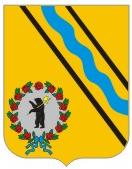 МУНИЦИПАЛЬНОГО СОВЕТАГОРОДСКОГО ПОСЕЛЕНИЯ ТУТАЕВ«21» ноября 2019                                                         № 53О внесении изменений  в решение Муниципального Совета городскогопоселения Тутаев от 13.12.2018  № 21«О бюджете городского поселения Тутаев на 2019 год и плановыйпериод 2020 и 2021 годов»В соответствии с Бюджетным кодексом РФ, Положением о бюджетном устройстве и бюджетном процессе в городском поселении Тутаев, Муниципальный Совет городского поселения ТутаевРЕШИЛ:  1. Внести в решение Муниципального Совета городского поселения Тутаев от 13.12.2018 № 21 «О бюджете городского поселения Тутаев на 2019 год и плановый период 2020 и 2021 годов» следующие изменения:- пункт 1 изложить в следующей редакции:«1. Утвердить основные характеристики бюджета городского поселения Тутаев на 2019 год согласно приложению 1: общий объем доходов бюджета городского поселения Тутаев в сумме  277 610 346 рублей, в том числе объем межбюджетных трансфертов, получаемых из других бюджетов бюджетной системы Российской Федерации в сумме 168 964 314 рублей; общий  объем  расходов  городского  поселения  Тутаев в сумме 283 456 059 рублей;дефицит бюджета городского поселения Тутаев в сумме 5 845 713 рублей.»;- пункт 6 изложить в следующей редакции:«6. Установить объем расходов на обслуживание муниципального долга:на 2019 год – в сумме 970 000 рублей;на 2020 год – в сумме 1 700 000 рублей;на 2021 год – в сумме 1 700 000 рублей.»;- пункт 10 изложить в следующей редакции:«10. Утвердить объем бюджетных ассигнований дорожного фонда городского поселения Тутаев:на 2019 год в сумме 99 690 754 рубля;на 2020 год в сумме 78 914 600 рублей;на 2021 год в сумме 79 790 900 рублей.»;- абзацы 1-4 пункта 15 изложить в следующей редакции:«15.  Утвердить общий объем иных межбюджетных трансфертов, предоставляемых из бюджета городского поселения Тутаев бюджету Тутаевского муниципального района на 2019 год  в сумме 262 952 405 рублей, в том числе:на содержание органов местного самоуправления Тутаевского муниципального района в сумме 16 681 081 рубль;на обеспечение мероприятий по осуществлению внешнего муниципального финансового контроля бюджета городского поселения Тутаев в сумме 53095 рублей;на решение вопросов местного значения городского поселения Тутаев в сумме 246 218 229 рублей.»;-приложения 1,2,4,6,8,12,14,16  изложить соответственно в редакции  приложений  1, 2, 3, 4, 5, 6, 7, 8  к  настоящему  решению.2. Опубликовать настоящее решение в Тутаевской массовой муниципальной газете «Берега».3. Настоящее решение вступает в силу со дня его подписания.4. Контроль за исполнением настоящего решения возложить на постоянную комиссию по налоговой политике, бюджету и финансам Муниципального Совета городского поселения Тутаев (Романюк А.И.).Председатель Муниципального Советагородского поселения Тутаев							С.Ю.ЕршовПоправкив проект  решения  Муниципального Совета  городского поселения Тутаев «О внесении изменений в решение Муниципального Совета городского поселения  от 13.12.2018  № 21 «О  бюджете Тутаевского муниципального района на 2019 год и плановый период 2020-2021 годов»По инициативе  Администрации  Тутаевского муниципального района в Проект  решения  Муниципального Совета  городского поселения Тутаев «О внесении изменений в решение Муниципального Совета городского поселения  от 13.12.2018 № 214 «О  бюджете Тутаевского муниципального района на 2019 год и плановый период 2020 -2021 годов» подготовлены следующие поправки:Текст решения изложить в следующей редакции:«В соответствии с Бюджетным кодексом РФ, Положением о бюджетном устройстве и бюджетном процессе в городском поселении Тутаев, Муниципальный Совет городского поселения ТутаевРЕШИЛ:  1. Внести в решение Муниципального Совета городского поселения Тутаев от 13.12.2018 № 21 «О бюджете городского поселения Тутаев на 2019 год и плановый период 2020 и 2021 годов» следующие изменения:- пункт 1 изложить в следующей редакции:«1. Утвердить основные характеристики бюджета городского поселения Тутаев на 2019 год согласно приложению 1: общий объем доходов бюджета городского поселения Тутаев в сумме  277 610 346 рублей, в том числе объем межбюджетных трансфертов, получаемых из других бюджетов бюджетной системы Российской Федерации в сумме 168 964 314 рублей; общий  объем  расходов  городского  поселения  Тутаев в сумме 283 456 059 рублей;дефицит бюджета городского поселения Тутаев в сумме 5 845 713 рублей.»;- пункт 6 изложить в следующей редакции:«6. Установить объем расходов на обслуживание муниципального долга:на 2019 год – в сумме 970 000 рублей;на 2020 год – в сумме 1 700 000 рублей;на 2021 год – в сумме 1 700 000 рублей.»;- пункт 10 изложить в следующей редакции:«10. Утвердить объем бюджетных ассигнований дорожного фонда городского поселения Тутаев:на 2019 год в сумме 99 690 754 рубля;на 2020 год в сумме 78 914 600 рублей;на 2021 год в сумме 79 790 900 рублей.»;- абзацы 1-4 пункта 15 изложить в следующей редакции:«15.  Утвердить общий объем иных межбюджетных трансфертов, предоставляемых из бюджета городского поселения Тутаев бюджету Тутаевского муниципального района на 2019 год  в сумме 262 952 405 рублей, в том числе:на содержание органов местного самоуправления Тутаевского муниципального района в сумме 16 681 081 рубль;на обеспечение мероприятий по осуществлению внешнего муниципального финансового контроля бюджета городского поселения Тутаев в сумме 53095 рублей;на решение вопросов местного значения городского поселения Тутаев в сумме 246 218 229 рублей.»;-приложения 1,2,4,6,8,12,14,16  изложить соответственно в редакции  приложений  1, 2, 3, 4, 5, 6, 7, 8  к  настоящему  решению.2. Опубликовать настоящее решение в Тутаевской массовой муниципальной газете «Берега».3. Настоящее решение вступает в силу со дня его подписания.4. Контроль за исполнением настоящего решения возложить на постоянную комиссию по налоговой политике, бюджету и финансам Муниципального Совета городского поселения Тутаев (Романюк А.И.).»;Приложения 3, 6, 7, 8  к проекту решения Муниципального Совета  городского поселения Тутаев «О внесении изменений в решение Муниципального Совета городского поселения  от 13.12.2018 №21 «О  бюджете Тутаевского муниципального района на 2019 год и плановый период 2020-2021 годов» изложены в новой редакции согласно приложений 3,6,7,8 к настоящим поправкам.Приложение 1Приложение 1Приложение 1Приложение 1 к решению Муниципального Совета к решению Муниципального Совета к решению Муниципального Совета к решению Муниципального Советагородского поселения Тутаевгородского поселения Тутаевгородского поселения Тутаевгородского поселения Тутаевот 21.11.2019 г. № 53от 21.11.2019 г. № 53от 21.11.2019 г. № 53от 21.11.2019 г. № 53Основные характеристики бюджета городского поселения Тутаев на                                                                              2019 год и плановый период 2020 и 2021 годовОсновные характеристики бюджета городского поселения Тутаев на                                                                              2019 год и плановый период 2020 и 2021 годовОсновные характеристики бюджета городского поселения Тутаев на                                                                              2019 год и плановый период 2020 и 2021 годовОсновные характеристики бюджета городского поселения Тутаев на                                                                              2019 год и плановый период 2020 и 2021 годовОсновные характеристики бюджета городского поселения Тутаев на                                                                              2019 год и плановый период 2020 и 2021 годовОсновные характеристики бюджета городского поселения Тутаев на                                                                              2019 год и плановый период 2020 и 2021 годовОсновные характеристики бюджета городского поселения Тутаев на                                                                              2019 год и плановый период 2020 и 2021 годовОсновные характеристики бюджета городского поселения Тутаев на                                                                              2019 год и плановый период 2020 и 2021 годовПоказатели2019 год  Сумма, руб.2020 год  Сумма, руб.2021 год  Сумма, руб.Доходы всего277 610 346145 087 000147 109 000в том числе:Налоговые и неналоговые доходы, из них:108 646 032110 087 000116 309 000налоговые доходы бюджетов94 180 03298 321 000104 620 000неналоговые доходы и прочие поступления14 466 00011 766 00011 689 000Безвозмездные поступления168 964 31435 000 00030 800 000Расходы всего283 456 059145 087 000147 109 000в том числе:Администрация Тутаевского муниципального района282 412 303141 349 069140 307 794Муниципальный Совет городского поселения Тутаев1 043 756985 756985 756Условно утверждённые расходы2 752 1755 815 450Результат исполнения бюджета -5 845 71300(дефицит «-»,  профицит «+»)-5 845 71300Приложение 2Приложение 2Приложение 2Приложение 2 к решению Муниципального Совета к решению Муниципального Совета к решению Муниципального Совета к решению Муниципального Советагородского поселения Тутаевгородского поселения Тутаевгородского поселения Тутаевгородского поселения Тутаевот 21.11.2019 г. № 53от 21.11.2019 г. № 53от 21.11.2019 г. № 53от 21.11.2019 г. № 53 Прогнозируемые доходы бюджета  городского поселения Тутаев на 2019 год  в соответствии с классификацией доходов бюджетов Российской Федерации Прогнозируемые доходы бюджета  городского поселения Тутаев на 2019 год  в соответствии с классификацией доходов бюджетов Российской Федерации Прогнозируемые доходы бюджета  городского поселения Тутаев на 2019 год  в соответствии с классификацией доходов бюджетов Российской Федерации Прогнозируемые доходы бюджета  городского поселения Тутаев на 2019 год  в соответствии с классификацией доходов бюджетов Российской Федерации Прогнозируемые доходы бюджета  городского поселения Тутаев на 2019 год  в соответствии с классификацией доходов бюджетов Российской Федерации Прогнозируемые доходы бюджета  городского поселения Тутаев на 2019 год  в соответствии с классификацией доходов бюджетов Российской Федерации Прогнозируемые доходы бюджета  городского поселения Тутаев на 2019 год  в соответствии с классификацией доходов бюджетов Российской Федерации Прогнозируемые доходы бюджета  городского поселения Тутаев на 2019 год  в соответствии с классификацией доходов бюджетов Российской Федерации Прогнозируемые доходы бюджета  городского поселения Тутаев на 2019 год  в соответствии с классификацией доходов бюджетов Российской Федерации Прогнозируемые доходы бюджета  городского поселения Тутаев на 2019 год  в соответствии с классификацией доходов бюджетов Российской ФедерацииКод бюджетной классификации РФКод бюджетной классификации РФКод бюджетной классификации РФКод бюджетной классификации РФКод бюджетной классификации РФКод бюджетной классификации РФКод бюджетной классификации РФКод бюджетной классификации РФНазвание доходаСумма, рубАдминистратораГруппыПодгруппыСтатьяПодстатьяЭлемент доходовгруппа подвида дохода бюджетованалитическая группа подвида доходов бюджетаНазвание доходаСумма, руб00010000000000000000Налоговые и неналоговые доходы108 646 03200010100000000000000Налоги на прибыль, доходы44 860 00018210102000010000110Налог на доходы физических лиц44 860 00010010300000000000000Налоги на товары (работы, услуги), реализуемые на территории Российской Федерации2 129 03210010302000010000110Акцизы по подакцизным товарам (продукции), производимым на территории Российской Федерации2 129 03200010500000000000000Налоги на совокупный доход54 00018210503000010000110Единый сельскохозяйственный налог54 00000010600000000000000Налоги на имущество47 137 00018210601000000000110Налог на имущество физических лиц16 717 00018210606000000000110Земельный налог30 420 00000011100000000000000Доходы от использования имущества, находящегося в государственной и муниципальной собственности10 150 00000011105000000000120Доходы, получаемые в виде арендной либо иной платы за передачу в возмездное пользование государственного и муниципального имущества(за исключением имущества бюджетных и автономных учреждений, а также имущества государственных и муниципальных унитарных предприятий, в том числе казенных)3 950 00000011105010000000120Доходы, получаемые в виде арендной  платы за земельные участки, государственная собственность на которые не разграничена, а также средства от продажи права на заключение договоров аренды указанных земельных участков3 250 00000011105020000000120Доходы, получаемые в виде арендной платы за земли после разграничения государственной собственности на землю, а также средства от продажи права на заключение договоров аренды указанных земельных участков (за исключением земельных участков бюджетных и автономных учреждений)500 00000011105070000000120Доходы от сдачи в аренду имущества, составляющего государственную (муниципальную) казну (за исключением земельных участков)200 00000011109000000000120Прочие доходы от использования имущества и прав, находящихся в государственной и муниципальной собственности (за исключением имущества бюджетных и автономных учреждений, а также имущества государственных и муниципальных унитарных предприятий, в том числе казенных)6 200 00000011109040000000120Прочие поступления от использования имущества, находящегося в государственной и муниципальной собственности (за исключением имущества бюджетных и автономных учреждений, а также имущества государственных и муниципальных унитарных предприятий, в том числе казенных)6 200 00000011300000000000130Доходы от оказания платных услуг (работ) и компенсации затрат государства61 00000011302000000000130Доходы от компенсации затрат государства61 00000011400000000000000Доходы от продажи материальных и нематериальных активов3 425 00000011402000000000000Доходы от реализации имущества, находящегося в государственной и муниципальной собственности (за исключением движимого имущества бюджетных и автономных учреждений, а также имущества государственных и муниципальных унитарных предприятий, в том числе казенных)69 00000011402050130000410Доходы от реализации имущества, находящегося в собственности городских поселений (за исключением движимого имущества муниципальных бюджетных и автономных учреждений, а также имущества муниципальных унитарных предприятий, в том числе казенных), в части реализации основных средств по указанному имуществу69 00000011406000000000430Доходы от продажи земельных участков, находящихся в государственной и муниципальной собственности3 356 00000011406010000000430Доходы от продажи земельных участков, государственная собственность на которые не разграничена500 00000011406020000000430Доходы от продажи земельных участков, государственная собственность на которые разграничена (за исключением земельных участков бюджетных и автономных учреждений)2 856 00000011600000000000000Штрафы, санкции, возмещение ущерба400 00000011651000020000140Денежные взыскания (штрафы), установленные законами субъектов Российской Федерации за несоблюдение муниципальных правовых актов400 00000011700000000000000Прочие неналоговые доходы430 00000011705000000000180Прочие неналоговые доходы430 00000011705050130000180Прочие неналоговые доходы бюджетов городских поселений430 00000020000000000000000Безвозмездные поступления168 964 31400020200000000000000Безвозмездные поступления от других бюджетов бюджетной системы Российской Федерации168 857 92600020210000000000150Дотации бюджетам бюджетной системы Российской Федерации77 269 00095520215001000000150Дотации на выравнивание бюджетной обеспеченности27 219 00095020215002000000150Дотации бюджетам на поддержку мер по обеспечению сбалансированности бюджетов50 000 00095520219999131004150Дотация на реализацию мероприятий, предусмотренных нормативными правовыми актами органов государственной власти Ярославской области50 00000020220000000000150Субсидии бюджетам бюджетной системы Российской Федерации (межбюджетные субсидии)52 931 28795020220000000000150Субсидии бюджетам городских поселений на строительство, модернизацию, ремонт и содержание автомобильных дорог общего пользования, в том числе дорог в поселениях (за исключением автомобильных дорог федерального значения)8 053 26395020225013130000150Субсидии бюджетам городских поселений на сокращение доли загрязненных сточных вод28 184 06095020225497130000150Субсидии бюджетам городских поселений на реализацию мероприятий по обеспечению жильем молодых семей1 627 48895020225555130000150Субсидии бюджетам городских поселений на реализацию программ формирования современной городской среды13 118 95795020229999132005150Субсидия на реализацию задачи по государственной поддержке граждан, проживающих на территории Ярославской области, в сфере ипотечного жилищного кредитования100 00095020229999132043150Субсидия на благоустройство, реставрацию и реконструкцию воинских захоронений и военно-мемориальных объектов1 847 51900020240000000000150Иные межбюджетные трансферты38 657 63995020245393130000150Межбюджетные трансферты, передаваемые бюджетам городских поселений на финансовое обеспечение дорожной деятельности в рамках реализации национального проекта "Безопасные и качественные автомобильные дороги"38 657 63900020700000000000000Прочие безвозмездные поступления106 3880002070500013000150Прочие безвозмездные поступления в бюджеты городских поселений106 38895020705030130355150Безвозмездные поступления на комплексное благоустройство дворовой территории многоквартирных домов г. Тутаев, ул. Моторостроителей, д. 64, 68, 7064 92495020705030130379150Безвозмездные поступления на комплексное благоустройство дворовой территории многоквартирных домов г. Тутаев, ул. Панина7 08695020705030130381150Безвозмездные поступления на комплексное благоустройство дворовой территории многоквартирных домов г. Тутаев, ул. Дементьева, д. 20, 2234 378ИТОГО277 610 346Приложение 3Приложение 3Приложение 3 к решению Муниципального Совета к решению Муниципального Совета к решению Муниципального Советагородского поселения Тутаевгородского поселения Тутаевгородского поселения Тутаевот 21.11.2019 г. № 53от 21.11.2019 г. № 53от 21.11.2019 г. № 53Расходы бюджета  городского поселения Тутаев по разделам и подразделам классификации расходов бюджетов Российской Федерации на 2019 годРасходы бюджета  городского поселения Тутаев по разделам и подразделам классификации расходов бюджетов Российской Федерации на 2019 годРасходы бюджета  городского поселения Тутаев по разделам и подразделам классификации расходов бюджетов Российской Федерации на 2019 годКодНаименованиеСумма, руб.0100ОБЩЕГОСУДАРСТВЕННЫЕ ВОПРОСЫ26 005 1650103Функционирование законодательных (представительных) органов государственной власти и представительных органов муниципальных образований1 043 7560106Обеспечение деятельности финансовых, налоговых и таможенных органов и органов финансового (финансово-бюджетного) надзора53 0950113Другие общегосударственные вопросы24 908 3140300НАЦИОНАЛЬНАЯ БЕЗОПАСНОСТЬ И ПРАВООХРАНИТЕЛЬНАЯ ДЕЯТЕЛЬНОСТЬ2 701 9800309Защита населения и территории от последствий чрезвычайных ситуаций природного и техногенного характера, гражданская оборона2 551 9800314Другие вопросы в области национальной безопасности и правоохранительной деятельности150 0000400НАЦИОНАЛЬНАЯ ЭКОНОМИКА106 124 8040408Транспорт6 000 0000409Дорожное хозяйство99 690 7540412Другие вопросы в области национальной экономики434 0500500ЖИЛИЩНО-КОММУНАЛЬНОЕ ХОЗЯЙСТВО141 808 6130501Жилищное хозяйство9 505 0750502Коммунальное хозяйство35 932 0400503Благоустройство96 371 4980600ОХРАНА ОКРУЖАЮЩЕЙ СРЕДЫ711 2030605Другие вопросы в области охраны окружающей среды711 2030800КУЛЬТУРА И КИНЕМАТОГРАФИЯ1 659 0000801Культура1 659 0001000СОЦИАЛЬНАЯ ПОЛИТИКА3 136 9551001Пенсионное обеспечение631 8001003Социальное обеспечение населения2 505 1551100ФИЗИЧЕСКАЯ КУЛЬТУРА И СПОРТ338 3391102Массовый спорт338 3391300ОБСЛУЖИВАНИЕ ГОСУДАРСТВЕННОГО И МУНИЦИПАЛЬНОГО ДОЛГА 970 0001301Обслуживание внутреннего государственного и муниципального долга970 000ИТОГОИТОГО283 456 059ПРОФИЦИТ/ДЕФИЦИТПРОФИЦИТ/ДЕФИЦИТ-5 845 713Приложение 4Приложение 4Приложение 4 к решению Муниципального Совета к решению Муниципального Совета к решению Муниципального Советагородского поселения Тутаевгородского поселения Тутаевгородского поселения Тутаевот 21.11.2019 г. № 53от 21.11.2019 г. № 53от 21.11.2019 г. № 53Источники внутреннего финансирования дефицита бюджета городского поселения Тутаев на 2019 годИсточники внутреннего финансирования дефицита бюджета городского поселения Тутаев на 2019 годИсточники внутреннего финансирования дефицита бюджета городского поселения Тутаев на 2019 годКодНазваниеСумма, руб.000 01 02 00 00 00 0000 000Кредиты кредитных организаций в валюте Российской Федерации0000 01 02 00 00 00 0000 700Получение кредитов от кредитных организаций в валюте Российской Федерации20 000 000950 01 02 00 00 13 0000 710Получение кредитов от кредитных организаций бюджетами городских поселений в валюте Российской Федерации20 000 000000 01 02 00 00 00 0000 800Погашение кредитов от кредитных организаций в валюте Российской Федерации20 000 000950 01 02 00 00 13 0000 810Погашение бюджетами  городских поселений кредитов от кредитных организаций в валюте Российской Федерации20 000 000000 01 05 00 00 00 0000 000Изменение остатков средств на счетах по учёту средств бюджетов5 845 713000  01 05 02 01 13 0000 510Увеличение прочих остатков денежных средств бюджетов  городских поселений297 610 346000  01 05 02 01 13 0000 610Уменьшение прочих остатков денежных средств бюджетов  городских поселений303 456 059Итого источников внутреннего финансированияИтого источников внутреннего финансирования5 845 713Приложение 5Приложение 5Приложение 5Приложение 5Приложение 5к решению Муниципального Советак решению Муниципального Советак решению Муниципального Советак решению Муниципального Советак решению Муниципального Советагородского поселения Тутаевгородского поселения Тутаевгородского поселения Тутаевгородского поселения Тутаевгородского поселения Тутаевот 21.11.2019 г. № 53от 21.11.2019 г. № 53от 21.11.2019 г. № 53от 21.11.2019 г. № 53от 21.11.2019 г. № 53Программа муниципальных внутренних заимствований  городского поселения Тутаев на 2019 год Программа муниципальных внутренних заимствований  городского поселения Тутаев на 2019 год Программа муниципальных внутренних заимствований  городского поселения Тутаев на 2019 год Программа муниципальных внутренних заимствований  городского поселения Тутаев на 2019 год Программа муниципальных внутренних заимствований  городского поселения Тутаев на 2019 год 1. Муниципальные внутренние заимствования, осуществляемые  городским поселением Тутаев в 2019 году1. Муниципальные внутренние заимствования, осуществляемые  городским поселением Тутаев в 2019 году1. Муниципальные внутренние заимствования, осуществляемые  городским поселением Тутаев в 2019 году1. Муниципальные внутренние заимствования, осуществляемые  городским поселением Тутаев в 2019 году1. Муниципальные внутренние заимствования, осуществляемые  городским поселением Тутаев в 2019 году                                                                                                                                                                                   руб.                                                                                                                                                                                   руб.                                                                                                                                                                                   руб.                                                                                                                                                                                   руб.                                                                                                                                                                                   руб.Виды заимствований2019 год                                                                               Сумма, руб.2019 год                                                                               Сумма, руб.2019 год                                                                               Сумма, руб.2019 год                                                                               Сумма, руб.122221. Кредиты кредитных организаций0000Получение кредитов 20 000 00020 000 00020 000 00020 000 000Погашение кредитов20 000 00020 000 00020 000 00020 000 0002. Бюджетные кредиты0000          Получение кредитов0000Погашение кредитов00003. Итого кредиты 0000        Получение20 000 00020 000 00020 000 00020 000 000        Погашение20 000 00020 000 00020 000 00020 000 000в том числе сумма, направляемая на покрытие дефицита бюджета00002. Предельные размеры на 2019 год2. Предельные размеры на 2019 год2. Предельные размеры на 2019 год2. Предельные размеры на 2019 год2. Предельные размеры на 2019 год                                                                                                                                                                                     руб.                                                                                                                                                                                     руб.                                                                                                                                                                                     руб.                                                                                                                                                                                     руб.                                                                                                                                                                                     руб.Предельный размерна 01.01.2020на 01.01.2020на 01.01.2020на 01.01.2020122221. Верхний предел муниципального долга20 000 00020 000 00020 000 00020 000 000в том числе верхний предел долга по муниципальным гарантиям  0000на 2019 год на 2019 год на 2019 год на 2019 год 2. Предельный объем муниципального долга52 981 00052 981 00052 981 00052 981 0003. Объем расходов на обслуживание муниципального долга970 000970 000970 000970 0004. Предельный объем муниципальных заимствований20 000 00020 000 00020 000 00020 000 0003. Информация об объеме и структуре муниципального долга городского поселения Тутаев3. Информация об объеме и структуре муниципального долга городского поселения Тутаев3. Информация об объеме и структуре муниципального долга городского поселения Тутаев3. Информация об объеме и структуре муниципального долга городского поселения Тутаев3. Информация об объеме и структуре муниципального долга городского поселения ТутаевОбязательстваОбъем долгаОбъем долгаОбъем долгаОбъем долгаОбязательствана 01.01.2019 на 01.01.2019 на 01.01.2020на 01.01.2020Обязательствана 01.01.2019 на 01.01.2019 (прогноз)(прогноз)ОбязательстваСумма (руб.)%Сумма (руб.)%123451 Кредиты кредитных организаций20 000 000100,0%20 000 000100,0%2 Бюджетные кредиты00,0%00,0%3 Муниципальные гарантии 00,0%00,0%Итого объем муниципального долга20 000 000100,0%20 000 000100,0%Приложение 6Приложение 6Приложение 6Приложение 6Приложение 6Приложение 6Приложение 6к решению Муниципального Советак решению Муниципального Советак решению Муниципального Советак решению Муниципального Советак решению Муниципального Советак решению Муниципального Советак решению Муниципального Советагородского поселения Тутаевгородского поселения Тутаевгородского поселения Тутаевгородского поселения Тутаевгородского поселения Тутаевгородского поселения Тутаевгородского поселения Тутаевот 21.11.2019 г. № 53от 21.11.2019 г. № 53от 21.11.2019 г. № 53от 21.11.2019 г. № 53от 21.11.2019 г. № 53от 21.11.2019 г. № 53от 21.11.2019 г. № 53Ведомственная структура расходов бюджета городского поселения Тутаев на 2019 годВедомственная структура расходов бюджета городского поселения Тутаев на 2019 годВедомственная структура расходов бюджета городского поселения Тутаев на 2019 годВедомственная структура расходов бюджета городского поселения Тутаев на 2019 годВедомственная структура расходов бюджета городского поселения Тутаев на 2019 годВедомственная структура расходов бюджета городского поселения Тутаев на 2019 годВедомственная структура расходов бюджета городского поселения Тутаев на 2019 годНаименованиеГлавный расп., расп.Функ. кл.Целевая статьяЦелевая статьяВид. расх.Сумма, руб.НаименованиеГлавный расп., расп.Функ. кл.Пр-маНаправ.Вид. расх.Сумма, руб.Администрация Тутаевского муниципального района950282 412 303Обеспечение деятельности финансовых, налоговых и таможенных органов и органов финансового (финансово-бюджетного) надзора010653 095Непрограммные расходы бюджета40.0.0053 095Межбюджетные трансферты на обеспечение мероприятий по осуществлению внешнего муниципального контроля2938653 095Межбюджетные трансферты50053 095Другие общегосударственные вопросы011324 908 314Программные расходы бюджета00.0.00142 500Муниципальная программа "Сохранение, использование и популяризация объектов культурного наследия на территории городского поселения Тутаев" 10.0.00142 500Проведение историко-культурной экспертизы объектов культурного наследия10.0.02142 500Содержание имущества казны городского поселения Тутаев20030142 500Закупка товаров, работ и услуг для обеспечения государственных (муниципальных) нужд200142 500Непрограммные расходы бюджета40.0.0024 765 814Приобретение объектов недвижимого имущества в муниципальную собственность20040400 000Капитальные вложения в объекты государственной (муниципальной) собственности400400 000Ежегодная премия лицам удостоившихся звания "Почетный гражданин города Тутаева"20120108 000Социальное обеспечение и иные выплаты населению300108 000Выплаты по обязательствам муниципального образования201304 354 983Иные бюджетные ассигнования8004 354 983Межбюджетные трансферты на содержание органов местного самоуправления 2901616 681 081Межбюджетные трансферты50016 681 081Межбюджетные трансферты на обеспечение мероприятий по управлению, распоряжению имуществом, оценка недвижимости, признанию прав и регулированию отношений по муниципальной собственности поселения 29026250 000Межбюджетные трансферты500250 000Межбюджетные трансферты на обеспечение поддержки деятельности социально-ориентированных некоммерческих организаций29516600 000Межбюджетные трансферты500600 000Межбюджетные трансферты на обеспечение  обязательств  по содержанию казны поселения295561 280 750Межбюджетные трансферты5001 280 750Межбюджетные трансферты на обеспечение мероприятий по содержанию  военно- мемориального комплекса пл. Юности29686241 000Межбюджетные трансферты500241 000Межбюджетные трансферты на обеспечение мероприятий по безопасности жителей города29766550 000Межбюджетные трансферты500550 000Межбюджетные трансферты на обеспечение мероприятий по разработке и экспертизе ПСД29776300 000Межбюджетные трансферты500300 000Защита населения и территории от последствий чрезвычайных ситуаций природного и техногенного характера, гражданская оборона03092 551 980Непрограммные расходы бюджета40.0.002 551 980Межбюджетные трансферты на обеспечение содержания и организации деятельности аварийно-спасательных служб и (или) аварийно-спасательных формирований на территории поселения295662 551 980Межбюджетные трансферты5002 551 980Другие вопросы в области национальной безопасности и правоохранительной деятельности0314150 000Непрограммные расходы бюджета40.0.00150 000Межбюджетные трансферты на обеспечение деятельности народных дружин29486150 000Межбюджетные трансферты500150 000Транспорт04086 000 000Непрограммные расходы бюджета40.0.006 000 000Межбюджетные трансферты на обеспечение мероприятий по осуществлению грузопассажирских  перевозок на речном транспорте291665 500 000Межбюджетные трансферты5005 500 000Межбюджетные трансферты на обеспечение мероприятий по осуществлению пассажирских  перевозок на автомобильном  транспорте29176500 000Межбюджетные трансферты500500 000Дорожное хозяйство040999 690 754Программные расходы бюджета00.0.0099 690 754Муниципальная программа "Формирование современной городской среды на территории городского поселения Тутаев"01.0.009 777 650Повышение уровня благоустройства дворовых территорий01.0.011 047 221Межбюджетные трансферты на обеспечение мероприятий по  формированию современной городской среды 294561 047 221Межбюджетные трансферты5001 047 221Реализация   проекта "Формирование комфортной городской среды"01.0.F28 730 429Межбюджетные трансферты на реализацию регионального проекта "Формирования современной городской среды" 555568 730 429Межбюджетные трансферты5008 730 429Муниципальная программа "Развитие и содержание дорожного хозяйства на территории  городского поселения Тутаев"03.0.0089 913 104Дорожная деятельность в отношении дорожной сети   городского поселения Тутаев 03.0.0145 988 073Межбюджетные трансферты на обеспечение софинансирования мероприятий в области дорожного хозяйства на ремонт и содержание автомобильных дорог22446423 860Межбюджетные трансферты500423 860Межбюджетные трансферты на обеспечение   мероприятий в области  дорожного хозяйства  на  ремонт и содержание автомобильных дорог2908615 324 680Межбюджетные трансферты50015 324 680Межбюджетные трансферты на обеспечение   мероприятий в области  дорожного хозяйства  по повышению безопасности дорожного движения290961 506 960Межбюджетные трансферты5001 506 960Межбюджетные трансферты на обеспечение содержания и организации деятельности в области  дорожного хозяйства2969620 679 310Межбюджетные трансферты50020 679 310Финансирование дорожного хозяйства 724468 053 263Межбюджетные трансферты5008 053 263Федеральный проект "Дорожная сеть"03.0.R143 925 031Мероприятия, направленные на приведение в нормативное состояние автомобильных дорог регионального, межмуниципального и местного значения, за счет  средств поселения239365 267 392Межбюджетные трансферты5005 267 392Мероприятия, направленные на приведение в нормативное состояние автомобильных дорог регионального, межмуниципального и местного значения, за счет областных средств7393638 657 639Межбюджетные трансферты50038 657 639Другие вопросы в области национальной экономики0412434 050Программные расходы бюджета00.0.00134 050Муниципальная программа "Градостроительная деятельность на территории городского поселения Тутаев" 09.0.00134 050Внесение изменений в документы территориального планирования и градостроительного зонирования городского поселения Тутаев09.0.01134 050Обеспечение мероприятий по разработке и  внесению изменений в правила землепользования и застройки20210134 050Закупка товаров, работ и услуг для обеспечения государственных (муниципальных) нужд200134 050Непрограммные расходы бюджета40.0.00300 000Межбюджетные трансферты на обеспечение мероприятий  по землеустройству и землепользованию,   определению кадастровой стоимости и приобретению прав собственности на землю29276300 000Межбюджетные трансферты500300 000Жилищное хозяйство05019 505 075Программные расходы бюджета00.0.002 656 757Муниципальная   программа "Переселение граждан из  жилищного фонда, признанного непригодным для проживания, и (или)  жилищного фонда с высоким уровнем износа на территории городского поселения Тутаев"05.0.002 656 757Обеспечение благоустроенным  жильем граждан переселяемых из  непригодного для проживания жилищного фонда городского поселения Тутаев05.0.012 656 757Обеспечение  жильем граждан  городского поселения Тутаев 203502 656 757Капитальные вложения в объекты государственной (муниципальной) собственности4002 656 757Непрограммные расходы бюджета40.0.006 848 318Взнос на капитальный  ремонт  жилых помещений муниципального жилищного фонда200903 800 000Закупка товаров, работ и услуг для обеспечения государственных (муниципальных) нужд2003 800 000Прочие расходы на содержание жилищного фонда городского поселения Тутаев находящегося в муниципальной собственности201407 000Закупка товаров, работ и услуг для обеспечения государственных (муниципальных) нужд2007 000Межбюджетные трансферты на обеспечение мероприятий по содержанию,  реконструкции и капитальному ремонту муниципального жилищного фонда293762 883 682Межбюджетные трансферты5002 883 682Межбюджетные трансферты на обеспечение мероприятий по начислению и сбору платы за найм муниципального жилищного фонда 29436100 000Межбюджетные трансферты500100 000Межбюджетные трансферты на обеспечение мероприятий  по капитальному ремонту лифтов в МКД, в части жилых помещений находящихся в муниципальной собственности2944657 636Межбюджетные трансферты50057 636Коммунальное хозяйство050235 932 040Программные расходы бюджета00.0.0032 601 600Муниципальная программа "Обеспечение населения городского поселения Тутаев банными услугами" 08.0.003 670 250Обеспечение развития и доступности банных услуг для всех категорий граждан  городского поселения Тутаев08.0.013 670 250Обеспечение мероприятий по организации населению услуг бань в общих отделениях201703 670 250Иные бюджетные ассигнования8003 670 250Муниципальная программа "Развитие водоснабжения, водоотведения и очистки сточных вод на территории городского поселения Тутаев"11.0.0028 931 350Федеральный проект "Оздоровление Волги"11.0.G628 931 350Реализация мероприятий по сокращению доли загрязненных сточных вод в части строительства и реконструкции (модернизации) объектов водоотведения5013628 411 350Межбюджетные трансферты50028 411 350Межбюджетные трансферты на обеспечение мероприятий по строительству,  реконструкции и ремонту  объектов водоснабжения и водоотведения 29046520 000Межбюджетные трансферты500520 000Непрограммные расходы бюджета40.0.003 330 440Межбюджетные трансферты на обеспечение мероприятий по актуализации схем теплоснабжения2953698 000Межбюджетные трансферты50098 000Межбюджетные трансферты на обеспечение мероприятий по переработке и утилизации ливневых стоков296163 232 440Межбюджетные трансферты5003 232 440Благоустройство050396 371 498Программные расходы бюджета00.0.0096 371 498Муниципальная программа "Формирование современной городской среды на территории городского поселения Тутаев"01.0.0057 543 016Повышение уровня благоустройства дворовых территорий01.0.012 189 015Межбюджетные трансферты на обеспечение мероприятий по  формированию современной городской среды 294562 189 015Межбюджетные трансферты5002 189 015Реализация проектов создания комфортной городской среды в малых городах и исторических поселениях01.0.0350 000 000Межбюджетные трансферты на создания комфортной городской среды в малых городах и исторических поселениях5311650 000 000Межбюджетные трансферты50050 000 000Реализация   проекта "Формирование комфортной городской среды"01.0.F25 354 001Межбюджетные трансферты на реализацию регионального проекта "Формирования современной городской среды" 555565 354 001Межбюджетные трансферты5005 354 001Муниципальная программа "Благоустройство и озеленение территории городского поселения Тутаев"02.0.0038 828 482Благоустройство и озеленение  территории городского поселения Тутаев02.0.0138 360 240МБТ на благоустройство, реставрацию и реконструкцию воинских захороненией и военно-мемориальных объектов за счет средств поселений26426703 935Межбюджетные трансферты500703 935Межбюджетные трансферты на обеспечение мероприятий по уличному освещению2923611 500 000Межбюджетные трансферты50011 500 000Межбюджетные трансферты на обеспечение мероприятий по техническому содержанию, текущему и капитальному ремонту сетей уличного освещения292462 957 836Межбюджетные трансферты5002 957 836Межбюджетные трансферты на содержание и организацию деятельности по благоустройству на территории поселения2925612 961 346Межбюджетные трансферты50012 961 346Межбюджетные трансферты на обеспечение мероприятий в области благоустройства и озеленения292668 339 604Межбюджетные трансферты5008 339 604Реализация мероприятий  предусмотренных НПА ЯО7326650 000Межбюджетные трансферты50050 000МБТ на благоустройство, реставрацию и реконструкцию воинских захоронений и военно-мемориальных объектов за счет средств области764261 847 519Межбюджетные трансферты5001 847 519Содержание и благоустройство мест захоронений02.0.03468 242Межбюджетные трансферты на обеспечение мероприятий по  содержанию мест захоронения29316433 577Межбюджетные трансферты500433 577Межбюджетные трансферты на обеспечение софинансирования мероприятий на обустройство и восстановление воинских захороненийL299634 665Межбюджетные трансферты50034 665Другие вопросы в области охраны окружающей среды0605711 203Непрограммные расходы бюджета40.0.00711 203Обеспечение мероприятий по охране окружающей среды и природопользования на территории городского поселения Тутаев20180711 203Закупка товаров, работ и услуг для обеспечения государственных (муниципальных) нужд200711 203Культура08011 659 000Непрограммные расходы бюджета40.0.001 659 000Межбюджетные трансферты на обеспечение культурно-досуговых мероприятий 292161 659 000Межбюджетные трансферты5001 659 000Пенсионное обеспечение1001631 800Непрограммные расходы бюджета40.0.00631 800Межбюджетные трансферты на дополнительное пенсионное  обеспечение муниципальных служащих городского поселения Тутаев29756631 800Межбюджетные трансферты500631 800Социальное обеспечение населения10032 505 155Программные расходы бюджета00.0.002 505 155Муниципальная программа "Предоставление молодым семьям социальных выплат на приобретение (строительство) жилья" 06.0.002 347 488Поддержка молодых семей в приобретении (строительстве) жилья на территории городского поселения Тутаев06.0.012 347 488Обеспечение  мероприятий по поддержке молодых семей в приобретении (строительстве) жильяL49762 347 488Социальное обеспечение и иные выплаты населению3002 347 488Муниципальная программа "Поддержка граждан, проживающих на территории городского поселения Тутаев Ярославской области, в сфере ипотечного жилищного кредитования" 07.0.00157 667Поддержка граждан, проживающих на территории городского поселения Тутаев, в сфере ипотечного жилищного кредитования 07.0.01157 667Межбюджетные трансферты на обеспечение софинансирования мероприятий в сфере ипотечного кредитования2123657 667Социальное обеспечение и иные выплаты населению30057 667Реализация задач по государственной поддержке граждан проживающих на территории ЯО, в сфере ипотечного кредитования71236100 000Социальное обеспечение и иные выплаты населению300100 000Массовый спорт1102338 339Непрограммные расходы бюджета40.0.00338 339Межбюджетные трансферты на обеспечение  физкультурно-спортивных мероприятий29226338 339Межбюджетные трансферты500338 339Обслуживание внутреннего государственного и муниципального долга1301970 000Непрограммные расходы бюджета40.0.00970 000Обслуживание внутренних долговых обязательств20050970 000Обслуживание государственного долга Российской Федерации700970 000Муниципальный Совет городского поселения Тутаев9931 043 756Функционирование законодательных (представительных) органов государственной власти и представительных органов муниципальных образований01031 043 756Непрограммные расходы бюджета40.0.001 043 756Содержание Председателя Муниципального Совета городского поселения Тутаев200101 043 756Расходы на выплаты персоналу в целях обеспечения выполнения функций государственными (муниципальными) органами, казенными учреждениями, органами управления государственными внебюджетными фондами1001 043 756ИТОГО283 456 059Приложение 7Приложение 7Приложение 7к решению Муниципального Советак решению Муниципального Советак решению Муниципального Советагородского поселения Тутаевгородского поселения Тутаевгородского поселения Тутаевот 21.11.2019 г. № 53от 21.11.2019 г. № 53от 21.11.2019 г. № 53Распределение бюджетных ассигнований по программам и непрограммным расходам бюджета  городского поселения Тутаев на 2019 годРаспределение бюджетных ассигнований по программам и непрограммным расходам бюджета  городского поселения Тутаев на 2019 годРаспределение бюджетных ассигнований по программам и непрограммным расходам бюджета  городского поселения Тутаев на 2019 годНаименование Код программыСумма, руб.Наименование Код программыСумма, руб.Муниципальная программа "Формирование современной городской среды на территории городского поселения Тутаев"01.0.0067 320 666Повышение уровня благоустройства дворовых территорий01.0.013 236 236Реализация проектов создания комфортной городской среды в малых городах и исторических поселениях01.0.0350 000 000Реализация   проекта "Формирование комфортной городской среды"01.0.F214 084 430Муниципальная программа "Благоустройство и озеленение территории городского поселения Тутаев"02.0.0038 828 482Благоустройство и озеленение  территории городского поселения Тутаев02.0.0138 360 240Содержание и благоустройство мест захоронений02.0.03468 242Муниципальная программа "Развитие и содержание дорожного хозяйства на территории  городского поселения Тутаев"03.0.0089 913 104 Дорожная деятельность в отношении дорожной сети   городского поселения Тутаев 03.0.0145 988 073Федеральный проект "Дорожная сеть"03.0.R143 925 031Муниципальная   программа "Переселение граждан из  жилищного фонда, признанного непригодным для проживания, и (или)  жилищного фонда с высоким уровнем износа на территории городского поселения Тутаев"05.0.002 656 757 Обеспечение благоустроенным  жильем граждан переселяемых из  непригодного для проживания жилищного фонда городского поселения Тутаев05.0.012 656 757Муниципальная программа "Предоставление молодым семьям социальных выплат на приобретение (строительство) жилья" 06.0.002 347 488Поддержка молодых семей в приобретении (строительстве) жилья на территории городского поселения Тутаев06.0.012 347 488Муниципальная программа "Поддержка граждан, проживающих на территории городского поселения Тутаев Ярославской области, в сфере ипотечного жилищного кредитования" 07.0.00157 667Поддержка граждан, проживающих на территории городского поселения Тутаев, в сфере ипотечного жилищного кредитования 07.0.01157 667Муниципальная программа "Обеспечение населения городского поселения Тутаев банными услугами" 08.0.003 670 250Обеспечение развития и доступности банных услуг для всех категорий граждан  городского поселения Тутаев08.0.013 670 250Муниципальная программа "Градостроительная деятельность на территории городского поселения Тутаев" 09.0.00134 050Внесение изменений в документы территориального планирования и градостроительного зонирования городского поселения Тутаев09.0.01134 050Муниципальная программа "Сохранение, использование и популяризация объектов культурного наследия на территории городского поселения Тутаев" 10.0.00142 500Проведение историко-культурной экспертизы объектов культурного наследия10.0.02142 500Муниципальная проограмма "Развитие водоснабжения,водоотведения и очистки сточных вод на территрии городского поселения Тутаев"11.0.0028 931 350Федеральный проект "Оздоровление Волги"11.0.G628 931 350ИТОГО234 102 314Непрограммные расходы бюджета40.0.0049 353 745Всего283 456 059Приложение 8Приложение 8Приложение 8к решению Муниципального Советак решению Муниципального Советак решению Муниципального Советагородского поселения Тутаевгородского поселения Тутаевгородского поселения Тутаевот 21.11.2019 г. № 53от 21.11.2019 г. № 53от 21.11.2019 г. № 53Распределение общего объема иных межбюджетных трансфертов, предоставляемых из бюджета городского поселения Тутаев бюджету Тутаевского муниципального района по направлениям использования на 2019 годРаспределение общего объема иных межбюджетных трансфертов, предоставляемых из бюджета городского поселения Тутаев бюджету Тутаевского муниципального района по направлениям использования на 2019 годРаспределение общего объема иных межбюджетных трансфертов, предоставляемых из бюджета городского поселения Тутаев бюджету Тутаевского муниципального района по направлениям использования на 2019 годНаименование межбюджетного трансфертаКод направления расходов                                                                               Сумма, руб.Межбюджетные трансферты на обеспечение софинансирования мероприятий в области дорожного хозяйства на ремонт и содержание автомобильных дорог22446423 860Мероприятия, направленные на приведение в нормативное состояние автомобильных дорог регионального, межмуниципального и местного значения, за счет  средств поселения239365 267 392МБТ на благоустройство, реставрацию и реконструкцию воинских захороненией и военно-мемориальных объектов за счет средств поселений26426703 935Межбюджетные трансферты на содержание органов местного самоуправления 2901616 681 081Межбюджетные трансферты на обеспечение мероприятий по управлению, распоряжению имуществом, оценка недвижимости, признанию прав и регулированию отношений по муниципальной собственности поселения 29026250 000Межбюджетные трансферты на обеспечение мероприятий по строительству,  реконструкции и ремонту  объектов водоснабжения и водоотведения 29046520 000Межбюджетные трансферты на обеспечение   мероприятий в области  дорожного хозяйства  на  ремонт и содержание автомобильных дорог2908615 324 680Межбюджетные трансферты на обеспечение   мероприятий в области  дорожного хозяйства  по повышению безопасности дорожного движения290961 506 960Межбюджетные трансферты на обеспечение мероприятий по осуществлению грузопассажирских  перевозок на речном транспорте291665 500 000Межбюджетные трансферты на обеспечение мероприятий по осуществлению пассажирских  перевозок на автомобильном  транспорте29176500 000Межбюджетные трансферты на обеспечение культурно-досуговых мероприятий 292161 659 000Межбюджетные трансферты на обеспечение мероприятий по уличному освещению2923611 500 000Межбюджетные трансферты на обеспечение мероприятий по техническому содержанию, текущему и капитальному ремонту сетей уличного освещения292462 957 836Межбюджетные трансферты на содержание и организацию деятельности по благоустройству на территории поселения2925612 961 346Межбюджетные трансферты на обеспечение мероприятий в области благоустройства и озеленения292668 339 604Межбюджетные трансферты на обеспечение мероприятий  по землеустройству и землепользованию,   определению кадастровой стоимости и приобретению прав собственности на землю29276300 000Межбюджетные трансферты на обеспечение мероприятий по  содержанию мест захоронения29316433 577Межбюджетные трансферты на обеспечение мероприятий по содержанию,  реконструкции и капитальному ремонту муниципального жилищного фонда293762 883 682Межбюджетные трансферты на обеспечение мероприятий по осуществлению внешнего муниципального контроля2938653 095Межбюджетные трансферты на обеспечение мероприятий по начислению и сбору платы за найм муниципального жилищного фонда 29436100 000Межбюджетные трансферты на обеспечение мероприятий  по капитальному ремонту лифтов в МКД, в части жилых помещений находящихся в муниципальной собственности2944657 636Межбюджетные трансферты на обеспечение мероприятий по  формированию современной городской среды 294563 236 236Межбюджетные трансферты на обеспечение деятельности народных дружин29486150 000Межбюджетные трансферты на обеспечение поддержки деятельности социально-ориентированных некоммерческих организаций29516600 000Межбюджетные трансферты на обеспечение мероприятий по актуализации схем теплоснабжения2953698 000Межбюджетные трансферты на обеспечение  обязательств  по содержанию казны поселения295561 280 750Межбюджетные трансферты на обеспечение содержания и организации деятельности аварийно-спасательных служб и (или) аварийно-спасательных формирований на территории поселения295662 551 980Межбюджетные трансферты на обеспечение мероприятий по переработке и утилизации ливневых стоков296163 232 440Межбюджетные трансферты на обеспечение мероприятий по содержанию  военно- мемориального комплекса пл. Юности29686241 000Межбюджетные трансферты на обеспечение содержания и организации деятельности в области  дорожного хозяйства2969620 679 310Межбюджетные трансферты на дополнительное пенсионное  обеспечение муниципальных служащих городского поселения Тутаев29756631 800Межбюджетные трансферты на обеспечение мероприятий по безопасности жителей города29766550 000Межбюджетные трансферты на обеспечение мероприятий по разработке и экспертизе ПСД29776300 000Реализация мероприятий по сокращению доли загрязненных сточных вод в части строительства и реконструкции (модернизации) объектов водоотведения5013628 411 350Межбюджетные трансферты на создания комфортной городской среды в малых городах и исторических поселениях5311650 000 000Межбюджетные трансферты на реализацию регионального проекта "Формирования современной городской среды" 5555614 084 430Финансирование дорожного хозяйства 724468 053 263Реализация мероприятий  предусмотренных НПА ЯО7326650 000Комплексное развитие транспортной инфраструктуры городской агломерации «Ярославская»7393638 657 639МБТ на благоустройство, реставрацию и реконструкцию воинских захороненией и военно-мемориальных объектов за счет средств области764261 847 519Межбюджетные трансферты на обеспечение софинансирования мероприятий на обустройство и восстановление воинских захороненийL299634 665ВСЕГО262 952 405Пояснительная записка к проекту решения Муниципального Совета городского поселения Тутаев "О внесении изменений в решение МС ГП Тутаев от 13.12.2018 № 21 "О бюджете городского поселения Тутаев на 2019 год и плановый период 2020 и 2021 годов"Пояснительная записка к проекту решения Муниципального Совета городского поселения Тутаев "О внесении изменений в решение МС ГП Тутаев от 13.12.2018 № 21 "О бюджете городского поселения Тутаев на 2019 год и плановый период 2020 и 2021 годов"Пояснительная записка к проекту решения Муниципального Совета городского поселения Тутаев "О внесении изменений в решение МС ГП Тутаев от 13.12.2018 № 21 "О бюджете городского поселения Тутаев на 2019 год и плановый период 2020 и 2021 годов"Пояснительная записка к проекту решения Муниципального Совета городского поселения Тутаев "О внесении изменений в решение МС ГП Тутаев от 13.12.2018 № 21 "О бюджете городского поселения Тутаев на 2019 год и плановый период 2020 и 2021 годов"Пояснительная записка к проекту решения Муниципального Совета городского поселения Тутаев "О внесении изменений в решение МС ГП Тутаев от 13.12.2018 № 21 "О бюджете городского поселения Тутаев на 2019 год и плановый период 2020 и 2021 годов"Пояснительная записка к проекту решения Муниципального Совета городского поселения Тутаев "О внесении изменений в решение МС ГП Тутаев от 13.12.2018 № 21 "О бюджете городского поселения Тутаев на 2019 год и плановый период 2020 и 2021 годов"Настоящий проект разработан в соответствии с Бюджетным кодексом Российской Федерации, Положением о бюджетном устройстве и бюджетном процессе в городском поселении Тутаев, утвержденным решением МС ГП Тутаев от 13.12.2018 №22.
Настоящий проект разработан в целях:
- отражения межбюджетных трансфертов, переданных из других бюджетов бюджетной системы РФ;
- удовлетворения обоснованных заявок ГРБС;                                                                                                                                                                                    
- отражения предложений главных администраторов доходов по увеличению источников доходов.Настоящий проект разработан в соответствии с Бюджетным кодексом Российской Федерации, Положением о бюджетном устройстве и бюджетном процессе в городском поселении Тутаев, утвержденным решением МС ГП Тутаев от 13.12.2018 №22.
Настоящий проект разработан в целях:
- отражения межбюджетных трансфертов, переданных из других бюджетов бюджетной системы РФ;
- удовлетворения обоснованных заявок ГРБС;                                                                                                                                                                                    
- отражения предложений главных администраторов доходов по увеличению источников доходов.Настоящий проект разработан в соответствии с Бюджетным кодексом Российской Федерации, Положением о бюджетном устройстве и бюджетном процессе в городском поселении Тутаев, утвержденным решением МС ГП Тутаев от 13.12.2018 №22.
Настоящий проект разработан в целях:
- отражения межбюджетных трансфертов, переданных из других бюджетов бюджетной системы РФ;
- удовлетворения обоснованных заявок ГРБС;                                                                                                                                                                                    
- отражения предложений главных администраторов доходов по увеличению источников доходов.Настоящий проект разработан в соответствии с Бюджетным кодексом Российской Федерации, Положением о бюджетном устройстве и бюджетном процессе в городском поселении Тутаев, утвержденным решением МС ГП Тутаев от 13.12.2018 №22.
Настоящий проект разработан в целях:
- отражения межбюджетных трансфертов, переданных из других бюджетов бюджетной системы РФ;
- удовлетворения обоснованных заявок ГРБС;                                                                                                                                                                                    
- отражения предложений главных администраторов доходов по увеличению источников доходов.Настоящий проект разработан в соответствии с Бюджетным кодексом Российской Федерации, Положением о бюджетном устройстве и бюджетном процессе в городском поселении Тутаев, утвержденным решением МС ГП Тутаев от 13.12.2018 №22.
Настоящий проект разработан в целях:
- отражения межбюджетных трансфертов, переданных из других бюджетов бюджетной системы РФ;
- удовлетворения обоснованных заявок ГРБС;                                                                                                                                                                                    
- отражения предложений главных администраторов доходов по увеличению источников доходов.Настоящий проект разработан в соответствии с Бюджетным кодексом Российской Федерации, Положением о бюджетном устройстве и бюджетном процессе в городском поселении Тутаев, утвержденным решением МС ГП Тутаев от 13.12.2018 №22.
Настоящий проект разработан в целях:
- отражения межбюджетных трансфертов, переданных из других бюджетов бюджетной системы РФ;
- удовлетворения обоснованных заявок ГРБС;                                                                                                                                                                                    
- отражения предложений главных администраторов доходов по увеличению источников доходов.1.1.  Изменения в доходной части бюджета на 2019 год:1.1.  Изменения в доходной части бюджета на 2019 год:№ п/пНаименование Средства поселенияСредства областного бюджетаСредства федерального бюджета Примечание1Единый сельскохозяйственный налог-59 000,000,000,00Корректировка бюджетных назначений в зависимости от фактических поступлений2Доходы, получаемые в виде арендной платы за земельные участки, государственная собственность на которые не разграничена, а также средства от продажи права на заключение договоров аренды указанных земельных участков-2 790 000,000,000,00Уточнение прогноза поступлений. Письмо главного администратора - Департамента муниципального имущества Админитсрации Тутаевского муниципального района от 09.10.2019 №34943Доходы, получаемые в виде арендной платы за земли после разграничения государственной собственности на землю, а также средства от продажи права на заключение договоров аренды указанных земельных участков (за исключением земельных участков бюджетных и автономных учреждений)-300 000,000,000,00Уточнение прогноза поступлений. Письмо главного администратора - Департамента муниципального имущества Админитсрации Тутаевского муниципального района от 09.10.2019 №34944Доходы от сдачи в аренду имущества, составляющего государственную (муниципальную) казну (за исключением земельных участков)200 000,000,000,00Уточнение прогноза поступлений. Письмо главного администратора - Департамента муниципального имущества Админитсрации Тутаевского муниципального района от 09.10.2019 №34945Прочие поступления от использования имущества, находящегося в государственной и муниципальной собственности (за исключением имущества бюджетных и автономных учреждений, а также имущества государственных и муниципальных унитарных предприятий, в том числе казенных)-714 000,000,000,00Уточнение прогноза поступлений. Письмо главного администратора - Департамента муниципального имущества Админитсрации Тутаевского муниципального района от 09.10.2019 №34946Доходы от компенсации затрат государства61 000,000,000,00Корректировка бюджетных назначений в зависимости от фактических поступлений7Доходы от реализации имущества, находящегося в собственности городских поселений (за исключением движимого имущества муниципальных бюджетных и автономных учреждений, а также имущества муниципальных унитарных предприятий, в том числе казенных), в части реализации основных средств по указанному имуществу69 000,000,000,00Уточнение прогноза поступлений. Письмо главного администратора - Департамента муниципального имущества Админитсрации Тутаевского муниципального района от 09.10.2019 №34948Доходы от продажи земельных участков, государственная собственность на которые разграничена (за исключением земельных участков бюджетных и автономных учреждений)453 208,030,000,00Уточнение прогноза поступлений. Письмо главного администратора - Департамента муниципального имущества Админитсрации Тутаевского муниципального района от 09.10.2019 №34949Денежные взыскания (штрафы), установленные законами субъектов Российской Федерации за несоблюдение муниципальных правовых актов100 000,000,000,00Корректировка бюджетных назначений в зависимости от фактических поступлений10Прочие неналоговые доходы30 000,000,000,00Корректировка бюджетных назначений в зависимости от фактических поступлений11Субсидии бюджетам городских поселений на сокращение доли загрязненных сточных вод0,00-113 649,004,00Корректировка бюджетных ассигнований на основании уведомленийИтого-2 949 791,97-113 649,004,00Всего -3 063 436,97-3 063 436,97-3 063 436,972. Изменения расходов бюджета городского поселения Тутаев на 2019 год и плановый период 2020-2021 годов2. Изменения расходов бюджета городского поселения Тутаев на 2019 год и плановый период 2020-2021 годов2. Изменения расходов бюджета городского поселения Тутаев на 2019 год и плановый период 2020-2021 годов2. Изменения расходов бюджета городского поселения Тутаев на 2019 год и плановый период 2020-2021 годов2. Изменения расходов бюджета городского поселения Тутаев на 2019 год и плановый период 2020-2021 годов2. Изменения расходов бюджета городского поселения Тутаев на 2019 год и плановый период 2020-2021 годов2. Изменения расходов бюджета городского поселения Тутаев на 2019 год и плановый период 2020-2021 годов2. Изменения расходов бюджета городского поселения Тутаев на 2019 год и плановый период 2020-2021 годов№НаименованиеСредства вышестоящих бюджетовСредства вышестоящих бюджетовСредства вышестоящих бюджетовСредства бюджета поселенияСредства бюджета поселенияСредства бюджета поселения№НаименованиеПлан предыдущей редакцииИзменения текущей редакции% измененияПлан предыдущей редакцииИзменения текущей редакции% измененияАдминистрация Тутаевского муниципального районаАдминистрация Тутаевского муниципального районаАдминистрация Тутаевского муниципального районаАдминистрация Тутаевского муниципального районаАдминистрация Тутаевского муниципального районаАдминистрация Тутаевского муниципального районаАдминистрация Тутаевского муниципального районаАдминистрация Тутаевского муниципального района1Муниципальная программа "Формирование современной городской среды на территории городского поселения Тутаев"х0хх-2 901 850,00хСубсидия на реализацию мероприятий по формированию современной городской среды000,00%00,000,00%Расходы на мероприятия по формированию современной городской среды (софинансирование к доп. заявке)000,00%253 951275 000,00108,29%в т.ч. дорожный фонд000,00%1 499 071-451 850,00-30,14%в т.ч. благоустройство000,00%4 914 015-2 725 000,00-55,45%2Муниципальная программа "Благоустройство и озеленение территории городского поселения Тутаев"х0хх1 168 227,00хРасходы на мероприятия  по благоустройству территории г. Тутаев000,00%7 873 622465 982,005,92%Обеспечение  деятельности по благоустройству 000,00%12 293 766667 580,005,43%софинасирование  мероприятий по ремонту паятника на ул.Дементьева000,00%034 665,00100,00%3Муниципальная программа "Развитие и содержание дорожного хозяйства на территории  городского поселения Тутаев" х0хх-636 927,00хРемонт светофоров0,00%0106 965,00100,00%Комплексное развитие транспортной инфраструктуры городской агломерации «Ярославская»0,00%4 797 537362 890,007,56%Мероприятия по содержанию и ремонту дорог(на обесп.соф.)000,00%9 771 000-48 850,00-0,50%мероприятия по БДД (на обесп.соф.)000,00%1 821 000-314 040,00-17,25%Ремонт дороги гп Тутаев000,00%3 064 000-249 721,00-8,15%Расходы на мероприятия  по оплате  лабораторных исследований уложенных асфальтобетонных покрытий000,00%230 000-132 382,00-57,56%Обеспечение дорожной деятельности000,00%21 041 099-361 789,00-1,72%6Муниципальная программа «Сохранение, использование и популяризация объектов культурного наследия на территории городского поселения Тутаев» х0хх-7 500,00хСодержание имущества казны городского поселения Тутаев000150 000-7 500,00-5,00%7Муниципальная   программа «Переселение граждан из  жилищного фонда, признанного непригодным для проживания, и (или)  жилищного фонда с высоким уровнем износа на территории городского поселения Тутаев» х0хх-261 243,00хОбеспечение благоустроенным  жильем граждан переселяемых из  непригодного для проживания жилищного фонда городского поселения Тутаев000,00%2 918 000-261 243,00-8,95%8Муниципальная программа «Поддержка граждан, проживающих на территории городского поселения Тутаев Ярославской области, в сфере ипотечного жилищного кредитования» x0xx-42 333,00хПоддержка граждан, проживающих на территории городского поселения Тутаев, в сфере ипотечного жилищного кредитования 00,00%100 000-42 333,00-42,33%9Муниципальная программа "Обеспечение населения городского поселения Тутаев банными услугами" х0хх271 000,00хМежбюджетные трансферты на  обеспечение мероприятий по организации населению услуг бань  в общих отделениях000,00%3 399 250271 000,007,97%10Муниципальная программа «Градостроительная деятельность на территории городского поселения Тутаев» х0х-1 055 950,00хВнесение изменений в документы территориального планирования и градостроительного зонирования городского поселения Тутаев000,00%1 190 000-1 055 950,00-88,74%11Муниципальная программа "Развитие водоснабжения, водоотведения и очистки сточных вод на территории  городского  поселения Тутаев " х-113 645хх519 999,00хСтроительство локальных очистных сооружений (фед+обл+соф)28 297 705-113 6450227 291-1,000Строительство локальных очистных сооружений (доп. работы)000,00%0520 000,00100,00%ИТОГО программные расходыХ-113 645ХХ-2 946 577,00ХИТОГО непрограммные расходы бюджета00ХХ-489 092,00Х1.Межбюджетные трансферты на обеспечение мероприятий по управлению, распоряжению имуществом, оценка недвижимости, признанию прав и регулированию отношений по муниципальной собственности поселения 000520 000-220 000,00-42,31%2Обеспечение мероприятий по охране окружающей среды и природопользования на территории городского поселения Тутаев0001 000 000-288 797,00-28,88%3Межбюджетные трансферты на содержание имущества казны0001 400 750-100 000,00-7,14%4Выплаты по обязательствам муниципального образования0002 929 000787 500,0026,9%5Обслуживание внутренних долговых обязательств0001 240 000-270 000,00-21,8%6Межбюджетные трансферты на межевание земельных участков городского поселения Тутаев 000900 000-500 000,00-55,6%7Межбюджетные трансферты на обеспечение мероприятий по содержанию  военно- мемориального комплекса пл. Юности00300 000-59 000,00-19,7%8Межбюджетные трансферты на обеспечение культурно-досуговых мероприятий0001 600 00059 000,003,7%9Межбюджетные трансферты на переработку ливневых стоков0002 913 817318 623,0010,9%10Межбюджетные трансферты на обеспечение мероприятий по содержанию,  реконструкции и капитальному ремонту муниципального жилищного фонда 0000261 243,000,0%11Межбюджетные трансферты на обеспечение мероприятий по содержанию,  реконструкции и капитальному ремонту муниципального жилищного фонда 000204 00010 000,004,9%12Расходы на газификацию000230 000-230 000,00-100,0%13Расходы на изготовление табличек000,00%07 000,000,0%14Межбюджетные трансферты на мероприятия по водоснабжению и водоотведению000,00%240 000-240 000,00-100,0%15Межбюджетные трансферты на обеспечение  физкультурно-спортивных мероприятий000,00%370 000-31 661,00-8,6%16Председатель МС000,00%894 6507 000,000,8%Всего расходовх-113 645хх-3 435 669,00хИтого расходов:-3 549 314-3 549 314-3 549 314-3 549 314-3 549 314-3 549 314